KRETINGOS LOPŠELIS-DARŽELIS „ĄŽUOLIUKAS“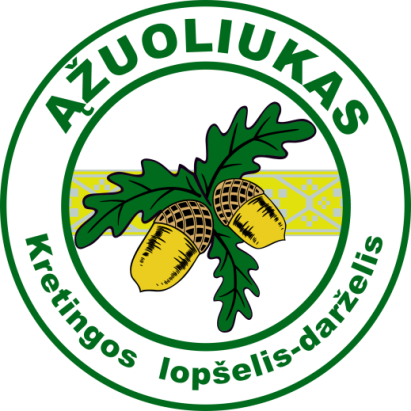  IKIMOKYKLINIO UGDYMO PROGRAMA KRETINGA2018 M.TURINYSI. BENDROSIOS NUOSTATOS.........................................................................................................3 II. IKIMOKYKLINIO UGDYMO PRINCIPAI..................................................................................5III. TIKSLAI IR UŽDAVINIAI...........................................................................................................5IV. UGDYMO(SI)  TURINYS, METODAI IR PRIEMONĖS...........................................................6V. UGDYMO(SI) PASIEKIMAI IR JŲ VERTINIMAS...................................................................29VI. BAIGIAMOSIOS NUOSTATOS................................................................................................32 VII. NAUDOTA LITERATŪRA IR INFORMACINIAI ŠALTINIAI............................................33PRITARTA Kretingos rajono savivaldybės administracijos direktoriaus2018 m. liepos 28 d. įsakymu Nr. A1-642PRITARTA  PATVIRTINTAKretingos lopšelio-darželio ,,Ąžuoliukas“direktoriaus 2012 m. rugpjūčio 17 d.įsakymu Nr. V1-35(Kretingos lopšelio-darželio ,,Ąžuoliukas“direktoriaus 2018 m. rugpjūčio 9 d.įsakymu Nr. V1-32 redakcija)KRETINGOS LOPŠELIS-DARŽELIS „ĄŽUOLIUKAS“IKIMOKYKLINIO UGDYMO PROGRAMA BENDROSIOS NUOSTATOSPavadinimas, teisinė forma,  tipas, adresas.Ikimokyklinio ugdymo programos teikėjas – Kretingos lopšelis-darželis „Ąžuoliukas“.Teisinė forma – Kretingos rajono savivaldybės  biudžetinė įstaiga.Grupė – ikimokyklinio ugdymo mokykla.Lopšelio-darželio buveinė – Miško g. 5,  LT-97109 Kretinga.El. pašto adresas – info@azuoliukas.kretinga.lm.lt .Internetinės svetainės adresas – www.azuoliukas.kretinga.lm.lt . 2. Vaikai ir jų poreikiai.Kretingos lopšelio-darželio „Ąžuoliukas“ (toliau – Lopšelis-darželis) ugdytiniai  –  1,5-7 metų amžiaus lietuvių šeimų, deklaravusių savo gyvenamąją vietą Kretingos savivaldybėje, vaikai. Lopšelyje-darželyje vaikai ugdomi ikimokyklinio ugdymo ir priešmokyklinio ugdymo grupėse. Į Lopšelį-darželį ateina vaikai, turintys skirtingą socialinę patirtį, nevienodą fizinį, intelektinį ir emocinį išsivystymo lygį. Jie skirtingai auga, nevienodai vystosi jų gebėjimai ir įgūdžiai, savęs vertinimas, pasitikėjimas savimi ir kitais. Vaikų gyvenimo ritmas individualus – skirtingai jaučia, patiria, nevienodais būdais ir stiliumi  pažįsta pasaulį. Visi vaikai turi savo prigimtinių poreikių, kurie, jiems pasiekus atitinkamą mažiaus tarpsnį, kinta savo kokybe ir kiekybe. Yra vaikų, turinčių ypatingų individualių gebėjimų (menui, muzikai ir kt.), taip pat vaikų, turinčių vystymosi, kalbos bei elgesio sutrikimų – vaikų ugdymosi poreikiai yra skirtingi. Kiekvienas ugdytojas yra ir ugdytinis, o ugdytinis – ir ugdytojas, nes mokomės iš besiugdančiųjų patirties, pripažindami kiekvieno unikalumą. Itin svarbu ugdytojo ir ugdytinio sąveika, bendradarbiavimas. Lopšelio-darželio ugdymo programa parengta atsižvelgiant į vaikų ugdymosi poreikius, tėvų lūkesčius bei naujausiuose ikimokyklinį ugdymą reglamentuojančiuose dokumentuose nusakytas esmines nuostatas į vaiko ugdymą ir metodinę pagalbą teikiančius dokumentus.3. Auklėtojų ir kitų specialistų pasirengimas.                Ikimokyklinio ugdymo programą įgyvendina kvalifikuoti specialistai: 19 ikimokyklinio ugdymo auklėtojo kvalifikaciją įgijusių auklėtojų, meninio ugdymo mokytoja ir     logopedė, turinčios aukštąjį universitetinį išsilavinimą.          Lopšelio-darželio pedagogai nuolat kelia savo kvalifikaciją specializuotuose kvalifikacijos kėlimo renginiuose, seminaruose. Dalyvauja metodiniuose užsiėmimuose, parodose. Aktyviai vykdo darbo patirties sklaidą konferencijose, susirinkimuose. Rengia ir vykdo Lopšelio-darželio veiklos kryptį atspindinčius projektus, organizuoja  metodines dienas. Aktyviai domisi ugdymo naujovėmis ir auklėtojų padėjėjai, lanko specializuotus kvalifikacijos renginius.Regiono ir Lopšelio-darželio savitumas.	   Lopšelis-darželis yra Kretingos mikrorajone. Lopšelio-darželio teritorija ribojasi su miesto parku, kuriame gausu vietos tautodailininkų medžio drožinių. Parke teka Pastaunyko upelis. Už Pastaunyko, žymaus savitomis krantinėmis prie Lurdo, vandens paukščių peryklomis ir augmenija, matyti Bažnyčios ir Pranciškonų vienuolyno architektūrinis ansamblis. Šalia įsikūręs Kretingos kultūros centras. Parkas – gausiai lankomas kretingiškių. Čia yra zonos poilsiui, įrengta estrada miesto renginiams. Netoliese išsidėstę ir kiti kultūriniai, istoriniai, pažintiniai objektai:  miesto stadionas,  Kretingos rajono savivaldybė, miesto biblioteka, mokyklos. Mikrorajonas tankiai apgyvendintas. Lopšelis-darželis – jo centre. Visa netoliese esanti edukacinė aplinka naudojama vaikų ugdymuisi ir jų socializacijai.         Lopšelio-darželio projektinis pajėgumas – 225 vaikai: 3 lopšelio grupės, 3 priešmokyklinio ugdymo grupės ir 6 ikimokyklinio ugdymo grupės. Dauguma vaikų, lankančių Lopšelį-darželį, yra iš Kretingos miesto mikrorajono. Tėvai nori tęsti profesinę veiklą, pageidauja institucinio ikimokyklinio ugdymo paslaugų. Šeimos domisi ir teigiamai vertina institucinio ikimokyklinio ugdymo paslaugas, domisi ugdymo(si) programomis, tradicijomis, pageidauja papildomų mokamų paslaugų. Lopšelis-darželis veikia per 40 metų.  2007-2011 m. atlikta renovacija.	 Prioritetinė veiklos sritis – sveikos gyvensenos ir ekologinės elgsenos ugdymas per etnokultūrą. Kuriami ir įgyvendinami edukaciniai projektai, praturtinantys ugdymo turinį, siekiant veiklos kryptingumo. Vartojama žemaičių kretingiškių tarmė ir papročiai tradiciniuose renginiuose. Kuriamos patrauklios, šiuolaikiškos ir nuolat atnaujinamos ugdomosios aplinkos. Tėvų (globėjų) ir vietos bendruomenės poreikiai.	  Vaikai didesnę laiko dalį praleidžia Lopšelyje-darželyje, todėl tėvams labai svarbu, kad būtų sudarytos geros sąlygos jų vaikų ugdymui(si). Tėvai nori, kad jų vaikai išmoktų bendrauti su savo bendraamžiais, su suaugusiaisiais, išmoktų būti savarankiškesni, mokėtų saugiai elgtis socialinėje aplinkoje, domėtųsi, pažintų, išmoktų, būtų visapusiškai pasirengę mokytis mokykloje.Dauguma vaikų auga palankioje socialinėje aplinkoje, materialiai aprūpintose šeimose. Su vaikų šeimomis siekiama bendravimo ir partnerystės bei abipusio supratimo. Nuolat ieškoma naujų bendradarbiavimo formų. Programa yra orientuota į vaiko poreikių bei norų tenkinimą: poreikį būti saugiam fiziškai ir emociškai, žaisti, judėti, kurti, suprasti, pažinti, bendrauti su bendraamžiais, poreikį kalbėti gimtąja kalba, pažinti savo miesto apylinkes bei žmones. Visi ugdytojai –  tėvai ir pedagogai – turi nuolat bendradarbiauti, kad pastebėtų vaiko gebėjimus, skatintų vaiko norą tobulėti. Lopšelio-darželio bendruomenė visuomet stengiasi laiku reaguoti į tėvų poreikius ir lūkesčius vaiko atžvilgiu, vaiko ugdymo kultūrų įvairovės bei vaiko ugdymo modelių, kuriuos jiems gali pasiūlyti darželis, priimtinumą tėvams. Lopšelis-darželis yra atviras vietos bendruomenės poreikiams bei tradicijoms dalyvaudamas mikrorajono bendruomenės renginiuose, šventėse.6. Požiūris į vaiką ir jo ugdymą, remiantis Jungtinių Tautų vaiko teisių konvencija.Programos turinyje laiduojamos vaiko kaip asmens teisės, apibrėžtos Jungtinių Tautų vaiko teisių konvencijoje, ratifikuotoje . liepos 3 d. Lietuvos Respublikos įstatymu Nr. I-983 (Žin., 1995, Nr. 60-1501):visapusiškai ugdytis, atsižvelgiant į savo vaiko talentą ir protinius bei fizinius sugebėjimus;  būti aktyviu mokyklos, grupės dalyviu – atvirai reikšti savo nuomonę, siūlyti sumanymus dėl ugdomosios aplinkos kūrimo, veiklos planavimo, dalyvauti priimant sprendimus dėl grupės taisyklių, bendravimo ir kitų problemų sprendimo;jaustis oriai ir saugiai – nepatirti atskirties dėl savo kalbos, tautinių, kultūrinių bei socialinių skirtumų.Programa parengta vadovaujantis Lietuvos Respublikos švietimo ir mokslo ministro 2011  m. birželio 7 d. įsakymu Nr. V-1009 patvirtintu Ikimokyklinio ugdymo programų kriterijų aprašu (toliau – Aprašas). Ikimokyklinio ugdymo programą parengė Lopšelio-darželio  direktoriaus  2012 m. gegužės 7 d. įsakymu Nr. VI-26  sudaryta  darbo grupė, koregavo Lopšelio-darželio  direktoriaus  2017 m. rugsėjo 20 d. įsakymu Nr. VI-67  sudaryta  darbo grupė.II. IKIMOKYKLINIO UGDYMO PRINCIPAI	Humaniškumo-demokratiškumo principas. Vaiko ir suaugusiojo tarpusavio pagarba ir pasitikėjimas, visų bendruomenės narių dalyvavimas priimant sprendimus. Vaikas gerbiamas, pripažįstamas, sudaromos sąlygos jo visapusiškam asmenybės vystymuisi.Tautiškumo principas. Puoselėjamos tradicinės kultūros vertybės,   	siekiama sudaryti sąlygas ugdytis būsimam kultūros saugotojui ir kūrėjui, auginamas doras, orus, kūrybingas žmogus. Padedama vaikui visa, kas jį supa, įprasminti per vertybes, visų pirma dorovines žmogaus nuostatas į aplinką.Integralumo principas. Siekiama ugdymo visybiškumo, ugdymo tikslų, uždavinių, turinio, metodų dermės, intensyviau įterpiant etninės kultūros idėjas į visuminį-kompleksinį ugdymą; ieškoma ugdymo turinio sąsajų su socialinio-kultūrinio gyvenimo kontekstu.Lygių galimybių  principas. Sudaromos lygios galimybės visiems vaikams nepaisant jų lyties, rasės, tautybės, kalbos, kilmės, socialinės padėties, tikėjimo, įsitikinimų ar pažiūrų harmoningai vystytis ir visapusiškai ugdytis.Prieinamumo ir tęstinumo principai. Ugdymo turinys atitinka ikimokyklinio amžiaus vaiko psichofizines galimybes, jo pažinimo ir raiškos būdus, bendravimo ir elgesio modelius bei emocijų pasaulį. Ugdymo turinys pritaikytas skirtingoje socialinėje ir kultūrinėje aplinkoje (šeimoje ar institucijoje) augusiam ir ugdytam vaikui. Ugdymo turiniu siekiama, kad vaikas darniai pereitų nuo ugdymo(si)  šeimoje ar ikimokyklinėje grupėje prie ugdymo(si) priešmokyklinėje grupėje, o vėliau – mokykloje.TIKSLAS IR UŽDAVINIAI	Ikimokyklinio ugdymo programos tikslas –  atsižvelgiant į vaiko prigimtines galias, jo individualią patirtį, vadovaujantis raidos dėsningumais, padėti vaikui išsiugdyti savarankiškumo, sveikos gyvensenos, pozityvaus bendravimo su suaugusiaisiais ir vaikais, kūrybiškumo, aplinkos ir savo šalies pažinimo, mokėjimo mokytis pradmenis.Uždaviniai: įgyvendinti ugdymo turinį, atitinkantį 2-6 metų vaikų raidos bendruosius ir individualiuosius ypatumus, padedantį kiekvienam vaikui darniai augti ir ugdytis, organizuoti ugdymą derinant organizuotą, kryptingą ugdomąją pedagogo ir spontanišką vaiko veiklą, pripažinti kasdienį vaiko gyvenimą grupėje (atvykimas ir išvykimas, maitinimasis, miegas, tvarkymasis ir kt.) kaip neatsiejamą ugdymo turinio dalį, taikyti į vaiką orientuoto ugdymo, pedagogo ir vaiko sąveika grįstus metodus, kurti kiekvieno vaiko individualumą atitinkančias ugdymo ir ugdymosi situacijas bei tinkamą psichologinę ir fizinę aplinką, taikyti pasiekimų ir pažangos vertinimo būdus ir formas, kurie padėtų vaikui sėkmingai ugdytis ir tobulėti, užtikrinti pozityvų, pasitikėjimu ir pagarba grįstą, tikslingą vaikų, pedagogo, tėvų (globėjų), kiekvieno ir visų Lopšelio-darželio Programą įgyvendinančių asmenų bendradarbiavimą.Ugdymo vertybės. Siekiama, kad vaikas taptų oria, laisva, kūrybiška asmenybe, sėkmingai besimokančiuoju, tolerantišku skirtybėms, aktyviu bendruomenės dalyviu._____________Visą programą tėvai gali surasti elektroniniame dienyne „Mūsų darželis“. Kretingos lopšelio-darželio „Ąžuoliukas“2017 m. lapkričio 14 d.Mokytojų  tarybos  posėdžioprotokolo nutarimu Nr. V3-4  PRITARTAKretingos lopšelio-darželio „Ąžuoliukas“2017 m. lapkričio 15 d.Lopšelio-darželio  tarybos  posėdžioprotokolo nutarimu Nr. V2-2  